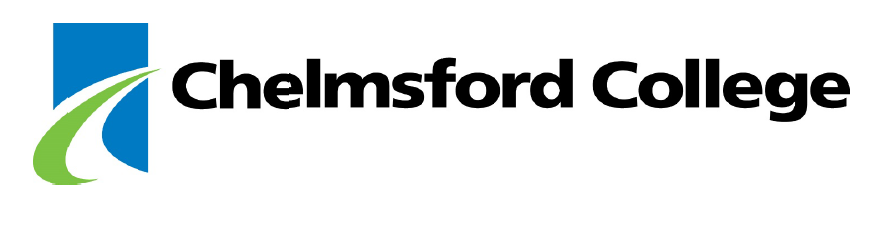 To apply for this position within Chelmsford College please complete an online application directly from our website at the link below:https://www.chelmsford.ac.uk/our-college/vacancies.aspPlease note we do not accept paper applications or CV’s.